PARCERIA DA MARCA 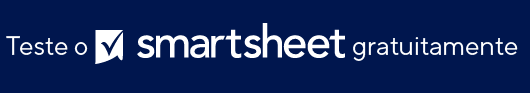 MODELO DE ESTRATÉGIA ESTRATÉGIA DE PARCERIA DA MARCATÍTULO DO DOCUMENTO/ SEÇÃOELABORADO POR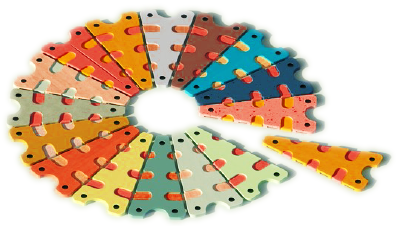 NOME DO PREPARADOR00/00/0000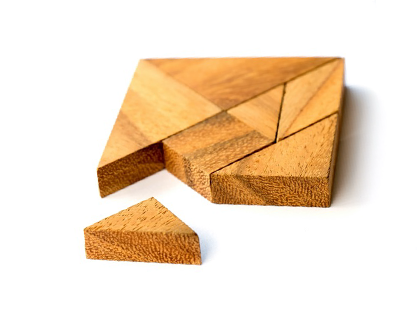 RESUMO DA 
PROPOSTA DE 
VALOR CONJUNTO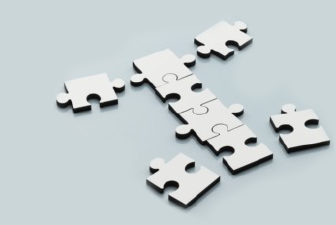 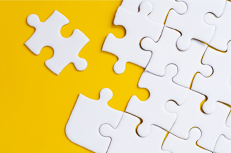 IDEIA/
PROPOSTAMERCADO-
ALVO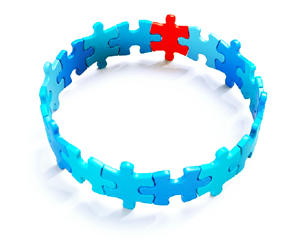 OPORTUNIDADES DE MERCADOPERSONA IDEAL DO CLIENTE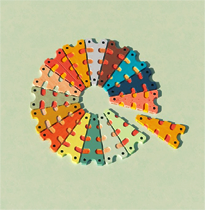 ESTRATÉGIA 
DE VENDAS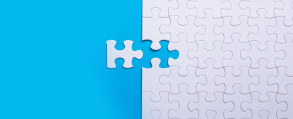 INVESTIMENTO 
E ROI AVISO DE ISENÇÃO DE RESPONSABILIDADEQualquer artigo, modelo ou informação fornecidos pela Smartsheet no site são apenas para referência. Embora nos esforcemos para manter as informações atualizadas e corretas, não fornecemos garantia de qualquer natureza, seja explícita ou implícita, a respeito da integridade, precisão, confiabilidade, adequação ou disponibilidade do site ou das informações, artigos, modelos ou gráficos contidos no site. Portanto, toda confiança que você depositar nessas informações será estritamente por sua própria conta e risco.